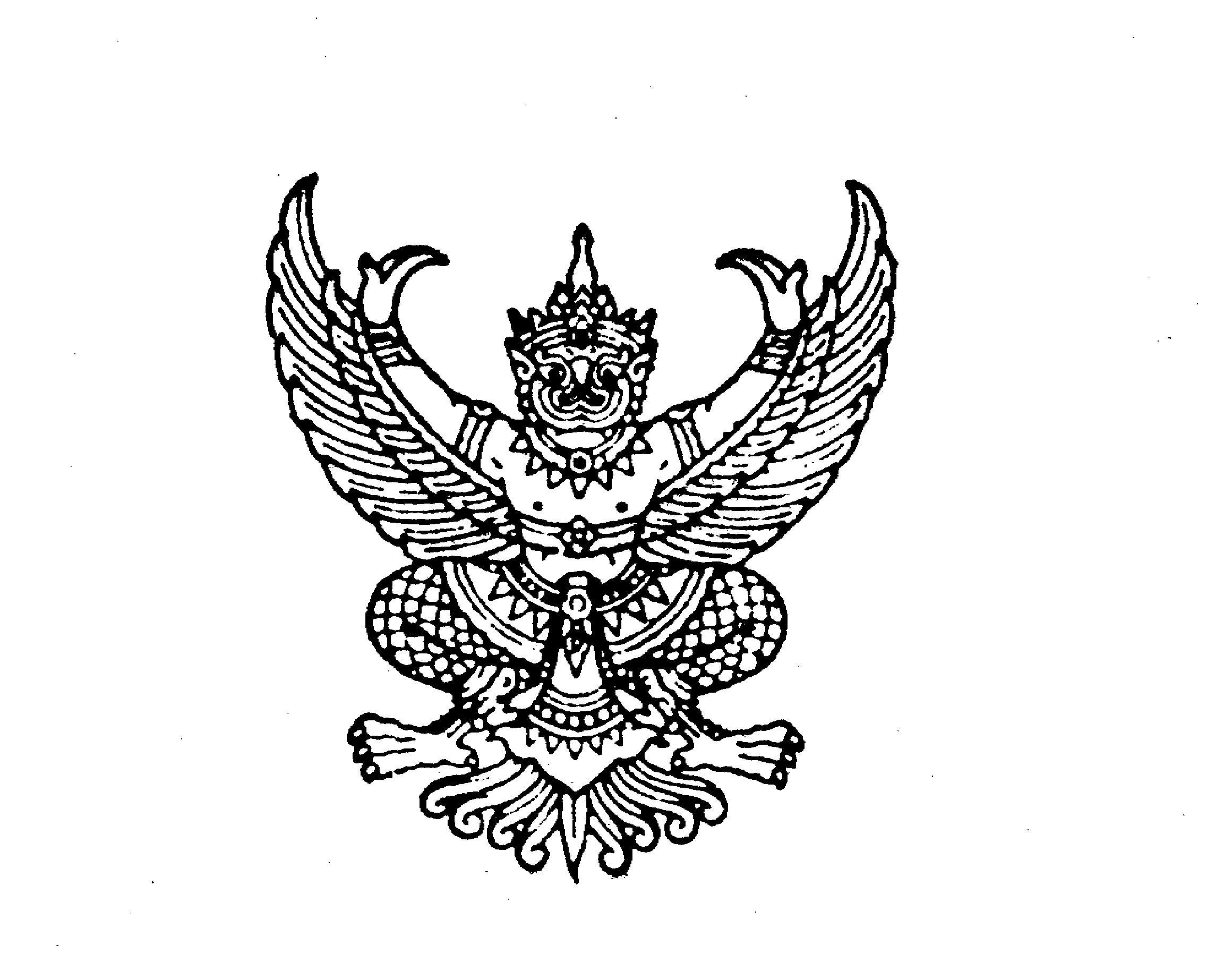 ข้อบังคับมหาวิทยาลัยธรรมศาสตร์ว่าด้วยการแต่งกายและเครื่องแบบของนักศึกษา พ.ศ. ๒๕๖๔--------------------------------โดยที่เป็นการสมควรกำหนดให้มีข้อบังคับมหาวิทยาลัยธรรมศาสตร์ว่าด้วยการแต่งกาย
และเครื่องแบบของนักศึกษา ให้มีความทันสมัยยิ่งขึ้นอาศัยอำนาจตามความในมาตรา ๒๓ (๒) และมาตรา ๘๗ แห่งพระราชบัญญัติมหาวิทยาลัยธรรมศาสตร์ พ.ศ. ๒๕๕๘ สภามหาวิทยาลัย ในการประชุมครั้งที่ ๖/๒๕๖๔ เมื่อวันที่ ๒๑ มิถุนายน ๒๕๖๔ เห็นชอบให้ออกข้อบังคับไว้ดังต่อไปนี้ข้อ ๑ ข้อบังคับนี้เรียกว่า “ข้อบังคับมหาวิทยาลัยธรรมศาสตร์ ว่าด้วยการแต่งกายและเครื่องแบบของนักศึกษา พ.ศ. ๒๕๖๔”ข้อ ๒ ข้อบังคับนี้ให้ใช้บังคับตั้งแต่วันถัดจากวันประกาศเป็นต้นไปข้อ ๓ เครื่องแบบนักศึกษามหาวิทยาลัยธรรมศาสตร์มีลักษณะดังต่อไปนี้	๓.๑ เครื่องแบบนักศึกษาในงานทั่วไป		ก. นักศึกษาชาย สวมเสื้อเชิ้ตสีขาว แขนยาวไม่พับแขน หรือแขนสั้น สอดชายเสื้อ
อยู่ภายในกางเกง กางเกงขายาวผ้าสีพื้นกรมท่าหรือสีดำ เข็มขัดติดหัวเข็มขัดของมหาวิทยาลัย รองเท้าหุ้มส้น		ข. นักศึกษาหญิง สวมเสื้อเชิ้ตสีขาวแขนสั้นไม่รัดรูป ที่คอและแนวสาบอกติดกระดุมโลหะสีเงิน มีรูปเครื่องหมายของมหาวิทยาลัย ๔ กระดุม กลัดเข็มเครื่องหมายของมหาวิทยาลัยที่เสื้อบริเวณ
อกด้านซ้าย กระโปรงสีกรมท่าหรือสีดำ สั้นไม่เกินกว่า ๕ เซนติเมตรจากหัวเข่า รองเท้าหุ้มส้นหรือรัดส้นก็ได้นอกจากนี้ นักศึกษาจะแต่งเครื่องแบบตามสังกัดของตนในราชการ หรือเครื่องแบบนักศึกษา
วิชาทหาร หรือแต่งตามพิธีปฏิบัติของศาสนาก็ได้ 	๓.๒ เครื่องแบบนักศึกษาในงานพิธี		ก. นักศึกษาชาย แตกต่างจากงานทั่วไป คือ เสื้อเชิ้ตสีขาวต้องแขนยาวไม่พับแขน กางเกงขายาวสีกรมท่าหรือสีดำ รองเท้าหนังสีดำ ถุงเท้าสีดำ และผูกเนคไทของมหาวิทยาลัย		ข. นักศึกษาหญิง แตกต่างจากงานทั่วไป คือ กระโปรงต้องเป็นสีกรมท่าหรือสีดำ 
ยาวคลุมเข่า และรองเท้าหุ้มส้นสีดำ 	๓.๓ เครื่องแบบเฉพาะของคณะ ในกรณีที่จำเป็นต้องมีเครื่องแบบเฉพาะในห้องทดลองปฏิบัติงานหรือเครื่องแบบเฉพาะสายวิชาชีพ ให้เป็นไปตามที่ส่วนงานกำหนด โดยจัดทำเป็นประกาศของส่วนงานข้อ ๔ นักศึกษาหญิงจะใช้เข็มกลัดติดปกเสื้อที่มีเครื่องหมายของมหาวิทยาลัย หรือสัญลักษณ์อื่น ๆ ของมหาวิทยาลัย หรือของคณะประกอบเครื่องแต่งกายด้วยก็ได้ข้อ ๕ หัวเข็มขัดของมหาวิทยาลัย ในเวลาปกติจะใช้เครื่องหมายของมหาวิทยาลัย หรือสัญลักษณ์
อื่นของมหาวิทยาลัยก็ได้ ยกเว้นในงานพิธีหัวเข็มขัดต้องเป็นตราธรรมจักรเท่านั้นข้อ ๖ เข็มเครื่องหมายของมหาวิทยาลัยเป็นรูปเครื่องหมายของมหาวิทยาลัย โดยมีเส้นผ่าศูนย์กลางรอบนอกประมาณ ๒ เซนติเมตรข้อ ๗ เนคไทของมหาวิทยาลัยพื้นเป็นสีกรมท่า และมีเครื่องหมายของมหาวิทยาลัย โดยอาจใช้
เข็มกลัดติดเนคไทที่เป็นเครื่องหมายของมหาวิทยาลัย หรือสัญลักษณ์อื่นของมหาวิทยาลัยด้วยก็ได้ข้อ ๘ เข็มกลัดติดหน้าอก หัวเข็มขัด เนคไท กระดุม ตลอดจนเข็มกลัดติดปกเสื้อ ให้เป็นตามแบบ
ที่มหาวิทยาลัยผลิตหรือกำหนด ทั้งนี้ภายใต้การกำกับดูแลของฝ่ายการนักศึกษาข้อ ๙ การแต่งกายด้วยเครื่องแบบนักศึกษาในงานทั่วไป เครื่องแบบนักศึกษาในงานพิธี เครื่องแบบเฉพาะของคณะ ให้เป็นไปตามแบบที่กำหนดไว้ในข้อบังคับนี้ทั้งนี้ นักศึกษาอาจแต่งเครื่องแบบตามวรรคหนึ่งตามเพศกำเนิดหรือเพศสภาพก็ได้ข้อ ๑๐ ในโอกาสทั่วไปให้นักศึกษาแต่งกายด้วยเครื่องแบบนักศึกษา หรือแต่งกายสุภาพ 
หากนักศึกษาแต่งกายล่อแหลมจนเกินควร หรือเปิดเผยเนื้อตัวร่างกายจนมีลักษณะไปในทางยั่วยุทางเพศ 
ทั้งนี้ไม่ว่าเจตนาหรือไม่ หรือแต่งกายไม่สุภาพเรียบร้อยจนไม่เหมาะสมกับกาลเทศะเป็นอย่างยิ่ง อาจารย์ผู้สอน
มีสิทธิที่จะไม่ให้นักศึกษาเข้าเรียน และส่วนงานต่าง ๆ มีสิทธิงดให้บริการแก่นักศึกษาได้ทั้งนี้ มหาวิทยาลัยอาจออกประกาศกำหนดว่า การแต่งกายลักษณะใดที่เป็นการแต่งกายล่อแหลม
จนเกินควร หรือเปิดเผยเนื้อตัวร่างกายจนมีลักษณะไปในทางยั่วยุทางเพศ หรือแต่งกายไม่สุภาพเรียบร้อยจน
ไม่เหมาะสมกับกาลเทศะเป็นอย่างยิ่งข้อ ๑๑ ให้อธิการบดีรักษาการตามข้อบังคับนี้                                                    ประกาศ  ณ  วันที่  ๘  กรกฎาคม  พ.ศ. ๒๕๖๔					        (ศาสตราจารย์พิเศษ นรนิติ เศรษฐบุตร)						       นายกสภามหาวิทยาลัย